Reformierte Kirchen Bern-Jura-SolothurnSuchergebnisse für "Das besondere Bilderbuch"Autor / TitelJahrMedientypSignatur / Standort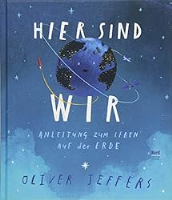 Jeffers, Oliver 1977-Hier sind wir2018BilderbuchDas besondere Bilderbuch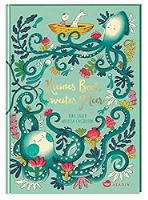 Laden, Nina 1962-Kleines Boot, weites Meer2019BilderbuchDas besondere Bilderbuch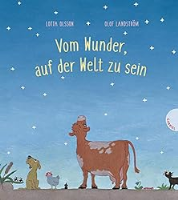 Olsson, Lotta 1973-Vom Wunder, auf der Welt zu sein2017BilderbuchDas besondere BilderbuchOlsson, Lotta 1973-Vom Wunder, auf der Welt zu sein2017BilderbuchDas besondere Bilderbuch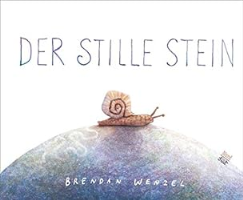 Wenzel, BrendanDer stille Stein2019BilderbuchDas besondere Bilderbuch